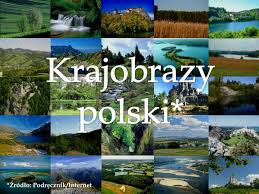 Witamy serdecznie wszystkich uczniów naszej szkoły. Wielkimi krokami zbliżamy się do końca roku szkolnego, a co za tym idzie, niedługo będą wakacje, więc zabieramy Was w wirtualną podróż po Polsce. Mamy nadzieję, że każdy znajdzie ciekawe miejsce dla siebie. Zapraszamy! Palcem po mapie – wędrówka po Polsce w miejsca, które warto zobaczyć. Spacer po Krakowiehttps://wirtualnyspacer.krakow.pl/html5/index.php?id=52619#52619/0Spacer po Warszawiehttp://www.holoit.com/warsaw/pl/Spacer po Gdańskuhttp://www.holoit.com/gdansk/pl/spacer po Wrocławiuhttp://www.holoit.com/wroclaw/pl/spacer po Zakopanehttp://www.holoit.com/zakopane/pl/Spacer po Poznaniuhttp://www.holoit.com/poznan/pl/Najpiękniejsze miejsca W Polscehttps://www.youtube.com/watch?v=tgD_EVUuy9QOglądanie albumów – Polskie krajobrazy https://1001miejsc.pl/najpiekniejsze-krajobrazy-polski/ http://www.polskiekrajobrazy.pl/Galerie/3:Krajobrazy/ Piosenka – Polskie krajobrazy https://www.youtube.com/watch?v=lQUZy3vDr4g Pozdrawiamy wychowawcy świetlicy!